BOLETÍN  TUXTLA GUTIÉRREZ, CHIAPAS13 SEPTIEMBRE DE 2011. Reunirá Congreso Internacional de Educación Superior a expertos de más de cinco paísesEl evento se desarrollará del 19 al 21 de septiembreLa Universidad Autónoma de Chiapas (UNACH), que encabeza el rector Jaime Valls Esponda, conjuntamente con otras instituciones educativas realizará del 19 al 21 de septiembre, el 1er. Congreso Internacional de Educación Superior “La formación por competencias”.En el evento, participarán especialistas de Cuba, Argentina, Venezuela, España, Alemania y México, quienes analizarán y compartirán sus experiencias innovadoras sobre los campos teóricos y metodológicos de la formación por competencias y su consolidación como el paradigma educativo del siglo XXI en otros países.Este 1er. Congreso Internacional de Educación Superior reunirá a especialistas de reconocido prestigio en temas de aplicación de nuevos modelos educativos innovadores, flexibles, centrados en el aprendizaje y en el desarrollo de competencias, distintos a los tradicionales. Este espacio de reflexión servirá además como plataforma donde se discutirán tópicos referentes a la construcción autorregulada y social de aprendizajes complejos, significativos, situados y orientados a la solución de problemas, que permitan al estudiante participar activamente en la transformación de su contexto.En este marco, se impartirán los talleres sobre Estrategias de autorregulación en estudiantes de educación media superior y Conflictos en aula y competencias socioemocionales, a cargo de José Antonio Delgado Valdivia, de México y  Magalys Ruíz Iglesias, del Ministerio de Cultura de Cuba.
En el tema denominado “El currículo basado en competencias”, intervendrán especialistas como la maestra María Honorata López Morales,  Orlando López Báez, de la UNACH; el doctor Pablo Beneitone de Argentina y el maestro Fabio Fernández Ramírez, de la Universidad Politécnica de Chiapas.Los interesados en participar podrán obtener mayor información en la página  www.congresoeducacion.unach.mx o a los teléfonos 615 35 33 y 615 00 04. También podrán acudir a la Coordinación General de Formación e Investigación Educativa, en boulevard Belisario Domínguez, kilómetro 1081, edificio de Recursos Humanos, primer piso.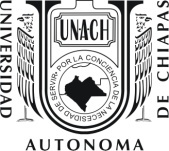 DIRECCIÓN DE COMUNICACIÓN UNIVERSITARIA   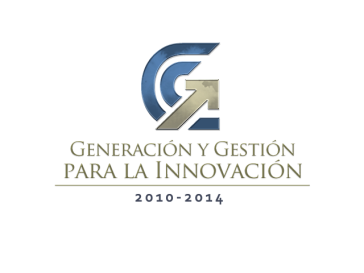 